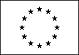 Istruzione e FormazioneUlteriori informazioniMembro fondatore (1981) e segretario della SFRR-Europe (Society for free radical research), (1998-2002).Conference-committee chairman (SFRR-Europe 2002-2006)Membro del nucleo di valutazione interno, Ateneo di Modena e Reggio Emilia, 1999-2005Membro della Commissione regionale (Emilia e Romagna) ECM (educazione continua in medicina), 2001-2008.Presidente dell’Osservatorio regionale (Emilia e Romagna) per le professioni sanitarie (2007-2009).Vincitore di numerosi finanziamenti e progetti di ricerca su base competitiva da programmi di ricerca di interesse nazionale del MIUR e del CNR. Assegnatario di finanziamenti per ricerca applicata in collaborazione con varie aziende del distretto Biomedicale.Autore di oltre 200 pubblicazioni, tra articoli scientifici, review e volumi monografici (Hirsch factor > 30) pubblicati su riviste internazionali con peer review. Le pubblicazioni più recenti sono centrate su studi studi di biocompatibilità di medical device e studi -omics per l’identificazione di biomarker di utilizzo clinico.Elenco pubblicazioni: https://www.researchgate.net/profile/Aldo_Tomasi Aldo Tomasi 								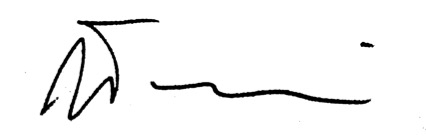 Curriculum VitaeAldo Tomasi Curriculum VitaeAldo Tomasi Curriculum VitaeAldo Tomasi Informazioni personali Informazioni personali Informazioni personali Nome / Cognome Aldo Tomasi, MD, PhD Aldo Tomasi, MD, PhD Indirizzo(i) Via Ca’ Bernardoni 539, 41054, Marano sul Panaro, Modena, ITALIA. Via Ca’ Bernardoni 539, 41054, Marano sul Panaro, Modena, ITALIA. Telefono(i)  +39059 4224699 e-mail Aldo.tomasi@tpm.bioAldo.tomasi@tpm.bioCittadinanza Italiana Italiana Data di nascita 13/01/1951 13/01/1951 Sesso Maschile Maschile Settore professionale Docente di Patologia clinica, Medicina e Chirurgia Docente di Patologia clinica, Medicina e Chirurgia Cariche Accademiche Cariche Accademiche Cariche Accademiche 2008-20132008-2013Rettore dell’Università di Modena e Reggio EmiliaRettore dell’Università di Modena e Reggio Emilia2005-20082005-2008Preside della Facoltà di Medicina e Chirurgia dell’Università di Modena e Reggio Emilia Preside della Facoltà di Medicina e Chirurgia dell’Università di Modena e Reggio Emilia 1999-20051999-2005Carriera AccademicaPresidente del Corso di Laurea in Medicina e Chirurgia dell’Università di Modena e Reggio Emilia Presidente del Corso di Laurea in Medicina e Chirurgia dell’Università di Modena e Reggio Emilia Date 2003-oggi2003-oggiLavoro o posizione ricoperti Professore Ordinario MED/05, Patologia clinicaProfessore Ordinario MED/05, Patologia clinica1994-20031994-2003Professore Ordinario MED/04, Patologia generaleProfessore Ordinario MED/04, Patologia generale1987-19941987-1994Professore Associato MED/04, Patologia generaleProfessore Associato MED/04, Patologia generale1979-19871979-1987Research fellow (Brunel University, London-UK / University of Illlinois at Urbana Champaign-USAResearch fellow (Brunel University, London-UK / University of Illlinois at Urbana Champaign-USATipo di attivitàUniversità di Modena e Reggio Emilia, Azienda Ospedaliero-Universitaria, Policlinico Modena, Ricerca, docenza universitaria, amministrazioneAOU Policlinico Universitario, Modena,Responsabile struttura complessa Tossicologia a Farmacologia clinica.Supervisione scientifica Tecnopolo di MirandolaConsulenza aziende Biomedicale su temi della biocompatibilità. Università di Modena e Reggio Emilia, Azienda Ospedaliero-Universitaria, Policlinico Modena, Ricerca, docenza universitaria, amministrazioneAOU Policlinico Universitario, Modena,Responsabile struttura complessa Tossicologia a Farmacologia clinica.Supervisione scientifica Tecnopolo di MirandolaConsulenza aziende Biomedicale su temi della biocompatibilità. DateDate1982-1985Titolo della qualifica rilasciataPrincipali tematiche/competenze professionali acquisiteNome e tipo di organizzazione erogatrice dell’istruzione e formazionePh.D in BiochemistryMedicina sperimentaleBrunel University, London, UKPh.D in BiochemistryMedicina sperimentaleBrunel University, London, UKPh.D in BiochemistryMedicina sperimentaleBrunel University, London, UKDate1979-19821979-1982Titolo della qualifica rilasciataPrincipali tematiche/competenze professionali acquisiteNome e tipo di organizzazione erogatrice dell’istruzione e formazioneTitolo della qualifica rilasciataPrincipali tematiche/competenze professionali acquisiteNome e tipo di organizzazione erogatrice dell’istruzione e formazioneSpecializzazione in igiene e medicina preventivaMedicina preventivaUniversità di Modena e Reggio Emilia, ItaliaSpecializzazione in igiene e medicina preventivaMedicina preventivaUniversità di Modena e Reggio Emilia, ItaliaDateDate1976-19791976-1979Titolo della qualifica rilasciataPrincipali tematiche/competenze professionali acquisiteNome e tipo di organizzazione erogatrice dell’istruzione e formazioneTitolo della qualifica rilasciataPrincipali tematiche/competenze professionali acquisiteNome e tipo di organizzazione erogatrice dell’istruzione e formazioneSpecializzazione in OncologiaCause e terapia dei tumoriUniversità di Modena e Reggio Emilia, ItaliaSpecializzazione in OncologiaCause e terapia dei tumoriUniversità di Modena e Reggio Emilia, ItaliaDateDate1970-19761970-1976Titolo della qualifica rilasciataPrincipali tematiche/competenze professionali acquisiteNome e tipo di organizzazione erogatrice dell’istruzione e formazioneTitolo della qualifica rilasciataPrincipali tematiche/competenze professionali acquisiteNome e tipo di organizzazione erogatrice dell’istruzione e formazioneLaurea in Medicina e ChirurgiaMedicinaUniversità di Modena e Reggio Emilia, ItaliaLaurea in Medicina e ChirurgiaMedicinaUniversità di Modena e Reggio Emilia, ItaliaCapacità/competenze personaliMadrelinguaCapacità/competenze personaliMadrelinguaItalianoItalianoAltre lingueAltre lingueInglese (Letto, parlato e scritto, C2)Tedesco (letto, parlato scritto, B2)Inglese (Letto, parlato e scritto, C2)Tedesco (letto, parlato scritto, B2)